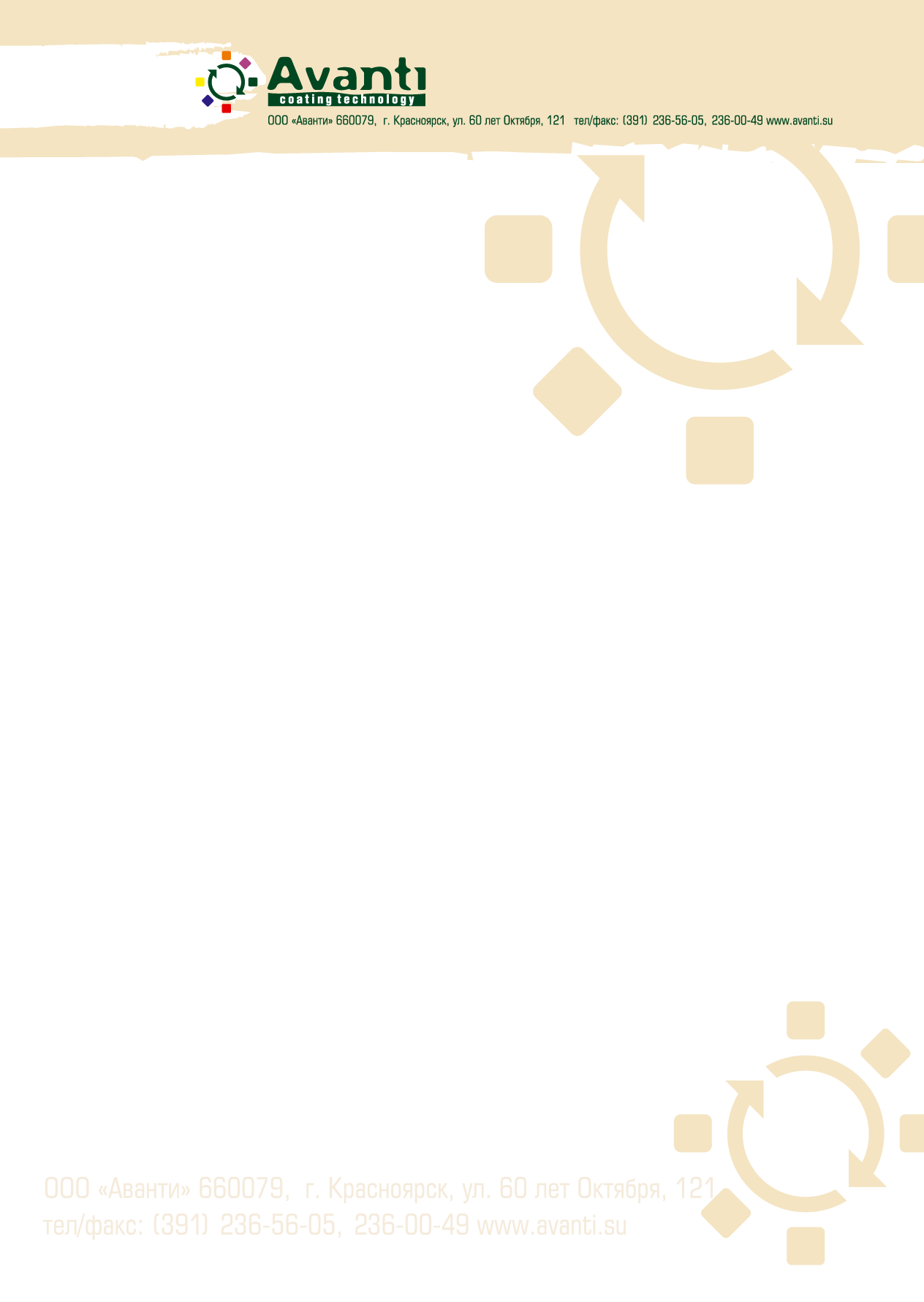 Применение:
Для внутреннего применения. 
Для любых типов деревянных поверхностей
​Особенно подходит для пористых пород.
Также подходит для обработки дверей, оконных рам, погонажа и других деревянных деталей. 

ОписаниеМасло для паркета Borma PARQUET OIL, 10%, 30%, 60%, 90% блеск.
Смесь натуральных масел и смол, которые гарантируют длительную защиту для любых типов деревянных поверхностей.
Обладает экстремальной устойчивостью к образованию царапин, рекомендуется для нанесения минимум двух слоев на ничем не покрытые отшлифованные деревянные поверхности. 
Только для эксплуатации внутри помещений. 
Не содержит формальдегида.
 Способ применения:Нанесите масло равномерно на чистую, слегка отшлифованную поверхность с помощью валика, кисти или ткани. Не позволяйте подтеки и капли.
Оставьте покрытие сохнуть на 6-8 часов.
Перед нанесением второго слоя отшлифуйте шлифовальной бумагой с зернистостью 180-220 грит. 
После шлифовки первого слоя нанесите второй слой масла по аналогии с первым.
В зависимости от типа дерева средний расход составляет 1л. на 10-12 м2.
Общее время сушки 12 часов при 18°C.
 Способ применения - подготовка паркета:Хорошо отшлифуйте древесину перед нанесением масла, для получения гладкой поверхности. Очистите от загрязнений, восков, масел и старых лаковых покрытий. Возможные трещины и повреждения следует устранить при помощи связующего, смешанного с пылью от шлифовки. Последняя шлифовка должна быть зерном 150-180. Перед нанесением масла, следует удалить все остатки пыли.
Относительная влажность древесины должна быть 9-12%.
Перед основной покраской проверьте совместимость цвета с образцом.
Некоторые экзотические или ярко окрашенные породы древесины (лапако, ироко, махагон) могут препятствовать высыханию масла или сильно замедлить процесс сушки. В этом случае необходима хорошая вентиляция для ее ускорения.

Нанесения.
Перед применением хорошо взболтайте и перемешайте. Используйте чистые контейнеры и инструменты.
Нанесите необходимое количество. Для получения более ровной поверхности, старайтесь наносить равномерно и не очень толстым слоем, примерно 50-80 г/кв. м.
После поверхностного затвердевания, отшлифуйте, используя шлифовальную бумагу с зерном 220-240, и тщательно удалите пыль, прежде чем наносить второй слой.
Шлифовка должна быть легкой, но равномерной.
Дополнительная информация:
Данные о времени сушки верны при температуре примерно 23°С и относительной влажности 50%. 
Изменение атмосферных условий может изменить параметры сушки.
Не работайте при температуре ниже 15°С и относительной влажности воздуха ниже 40% или выше 75%.
Перед применением продукт надо довести до комнатной температуры.
После открытия каждую банку следует использовать в как можно более короткий промежуток времени.
Опилки, бумага, ткань, и другие подобные материалы, пропитанные лаком, могут вызвать спонтанное возгорание. Поэтому при работе с этими материалами необходимо обеспечить соответствующую вентиляцию помещения для более быстрой сушки или смачивать водой.
Только для профессионального применения.

Информация по безопасному применению:
Перед применением рекомендуется ознакомиться с листом безопасности на материал.
Сам материал и его пары легко воспламеняются. Его следует хранить вдали от источников огня и искр. Не курить.
Необходимо обеспечить хорошую вентиляцию помещения как при нанесении, так и по окончании работ.
 Физические и химические характеристики:Состав: Уретановые масла на растворителе
Растворитель: Solvoil Plus, 03,04,06Разбавление: Продукт готов к применению. При необходимости добавить Solvoil Plus, 03,04,06 в количестве не более 20%.
Нанесение: Кистью, валиком или мягкой тканью.
Укрывистость: Примерно 50-80 мл/кв. м. каждый слой, в зависимости от способа нанесения и впитываемости древесины.
Сушка: 6-8 часов в зависимости от толщины нанесенного слоя и впитываемости древесины. До следующего слоя 12-18 часов
Исполнение по глянцу (доступны для покупки):
   Масло для паркета 1030 примерно 5 % блеска   Масло для паркета 10 примерно 10 % блеска   Масло для паркета 30 примерно 30 % блеска
   Масло для паркета 60 примерно 60 % блеска
   Масло для паркета 90 примерно 90 % блеска
Температура нанесения: Не ниже чем +15С
Температура хранения: Не ниже +5°С, защищать от замерзания.
Безопасность: воспламеняем.
Состояние: жидкость.Уход:Как и все масла, материал подвергается износу и нуждается в периодическом обновлении. Ухаживать за покрытой этим маслом поверхностью очень легко. Если обновляемая поверхность сильно изношена, необходимо подшлифовать ее и нанести 1 слой колерованного масла и 1 слой прозрачного, по выше указанной технологии. Если обновляемая поверхность потеряла прежний блеск и яркость, в таком случае необходимо нанести 1 слой финишного прозрачного масла.Хранение:Хранить в прохладном, хорошо проветриваемом помещении. Держать контейнер закрытым. Хранить вдали от источников тепла, пламени, искр и других источников возгорания. 
Технические спецификации разработаны на основе результатов тестов. Им можно доверять, но эти данные не гарантированы. На конечный результат очень сильное влияние оказывают условия нанесения, разбавитель, оборудование, и т.д. Перед использованием проведите ряд тестов. Производство - Borma wachs (Италия)Технология покрытия паркетными маслами компании Borma Wachs,половой и паркетной доски из массива дуба, лиственницы, берёзы.Технология покрытия паркетными маслами компании Borma Wachs,половой и паркетной доски из массива дуба, лиственницы, берёзы.Технология покрытия паркетными маслами компании Borma Wachs,половой и паркетной доски из массива дуба, лиственницы, берёзы.Технология покрытия паркетными маслами компании Borma Wachs,половой и паркетной доски из массива дуба, лиственницы, берёзы.           МЕТОД: ПРОЗРАЧНАЯ  И ПОЛУПРОЗРАЧНАЯ ОТДЕЛКА  ДРЕВЕСИНЫ  МАСЛОМ.                                                                                                    МЕТОД: ПРОЗРАЧНАЯ  И ПОЛУПРОЗРАЧНАЯ ОТДЕЛКА  ДРЕВЕСИНЫ  МАСЛОМ.                                                                                                    МЕТОД: ПРОЗРАЧНАЯ  И ПОЛУПРОЗРАЧНАЯ ОТДЕЛКА  ДРЕВЕСИНЫ  МАСЛОМ.                                                                                                    МЕТОД: ПРОЗРАЧНАЯ  И ПОЛУПРОЗРАЧНАЯ ОТДЕЛКА  ДРЕВЕСИНЫ  МАСЛОМ.                                                                                                    ИСПОЛНЕНИЕ ПО ГЛЯНЦУ: МАТОВЫЙ, 10%, 30%, 60%, 90% ГЛЯНЕЦ.           ИСПОЛНЕНИЕ ПО ГЛЯНЦУ: МАТОВЫЙ, 10%, 30%, 60%, 90% ГЛЯНЕЦ.           ИСПОЛНЕНИЕ ПО ГЛЯНЦУ: МАТОВЫЙ, 10%, 30%, 60%, 90% ГЛЯНЕЦ.           ИСПОЛНЕНИЕ ПО ГЛЯНЦУ: МАТОВЫЙ, 10%, 30%, 60%, 90% ГЛЯНЕЦ.           СИСТЕМА ОКРАСКИ: 1. КОЛЕРОВАННОЕ МАСЛО                                                     (Parquet Oil, Parquet Oil 1030) – 1-2 слоя;                                                     2. ПРОЗРАЧНОЕ МАСЛО                                                     (Parquet Oil,  Parquet Oil 1030) –  2-1 слой;           СИСТЕМА ОКРАСКИ: 1. КОЛЕРОВАННОЕ МАСЛО                                                     (Parquet Oil, Parquet Oil 1030) – 1-2 слоя;                                                     2. ПРОЗРАЧНОЕ МАСЛО                                                     (Parquet Oil,  Parquet Oil 1030) –  2-1 слой;           СИСТЕМА ОКРАСКИ: 1. КОЛЕРОВАННОЕ МАСЛО                                                     (Parquet Oil, Parquet Oil 1030) – 1-2 слоя;                                                     2. ПРОЗРАЧНОЕ МАСЛО                                                     (Parquet Oil,  Parquet Oil 1030) –  2-1 слой;           СИСТЕМА ОКРАСКИ: 1. КОЛЕРОВАННОЕ МАСЛО                                                     (Parquet Oil, Parquet Oil 1030) – 1-2 слоя;                                                     2. ПРОЗРАЧНОЕ МАСЛО                                                     (Parquet Oil,  Parquet Oil 1030) –  2-1 слой;№Наименование операцииНанесениеМатериал, расход1Шлифовка (подготовка поверхности к нанесению масла). Зернистость абразива  Р 100 – 150.   После того как вы отшлифовали, деревянную поверхность необходимо тщательно очистить от пыли. Нанесение масла при температуре:   18 – 20С. Влажность воздуха:   40 – 70%.Убедитесь, что помещение хорошо проветривается, это способствует процессу сушки.Шлифовка (подготовка поверхности к нанесению масла). Зернистость абразива  Р 100 – 150.   После того как вы отшлифовали, деревянную поверхность необходимо тщательно очистить от пыли. Нанесение масла при температуре:   18 – 20С. Влажность воздуха:   40 – 70%.Убедитесь, что помещение хорошо проветривается, это способствует процессу сушки.Шлифовка (подготовка поверхности к нанесению масла). Зернистость абразива  Р 100 – 150.   После того как вы отшлифовали, деревянную поверхность необходимо тщательно очистить от пыли. Нанесение масла при температуре:   18 – 20С. Влажность воздуха:   40 – 70%.Убедитесь, что помещение хорошо проветривается, это способствует процессу сушки.2Нанесение 1-го и 2-го слоя масла Parquet Oil 10%, 30%, 60%,90%. Parquet Oil 1030 (матовое).Цвет: колерованный.Вид нанесения: кистью (натур/смеш), валиком (велюр), пад.Наносится в 1 слойСлед. cлои: через 6-8 часаParquet Oil,  Parquet Oil 1030: готовое к применению (тщательно перемешать), при необходимости можно разбавить Solvoil Plus,03,04,06, не более 30%. Расход: 10-12 м2/л (в 2 слоя)3Шлифовка (между первым и вторым слоем, убираем ворс). Зернистость абразива  Р 180 – 220.Шлифовка (между первым и вторым слоем, убираем ворс). Зернистость абразива  Р 180 – 220.Шлифовка (между первым и вторым слоем, убираем ворс). Зернистость абразива  Р 180 – 220.4Нанесение 3 слоя масла Parquet Oil 10%, 30%, 60%,90%.   Parquet Oil 1030 (матовое).Цвет: прозрачный.Вид нанесения: кисть (натуральный ворс), валик (велюр), пад.                               Наносится в 1-2 слояСлед. cлои: через 6-8 часаПолная сушка: 12 часов.Parquet Oil,  Parquet Oil 1030: готово к применению при необходимости можно разбавить Solvoil Plus, 03,04,06, не более 20%. Расход: 12-15 м2/л (в 2 слоя)